Research into Individual Differences in AttachmentAinsworth – Evaluation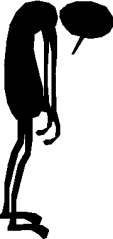 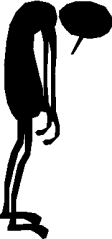 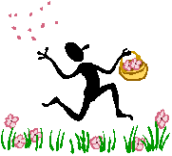 